Presenting Your Research: NUI Galway College of ScienceResearch poster building| Plan, design, review, print & present a research poster What: This tutorial outlines a 5-step approach: Plan - Design - Review - Print – PresentWhere: http://www.nuigalway.ie/remedi/poster/index.html  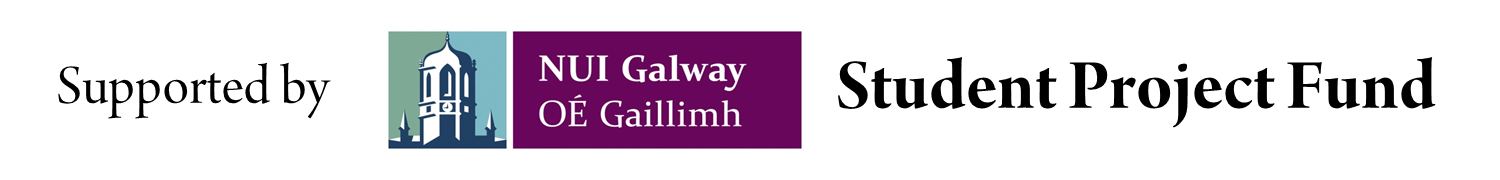 